Lesson 4: Evaluating Quadratic and Exponential FunctionsLet’s work fluently with exponents.4.1: Math Talk: ExponentsEvaluate mentally.4.2: Evaluating and Describing FunctionsDifferent students are evaluating two expressions,  and . Analyze their work, describe any errors made, and then evaluate each expression correctly.Here are three functions. For each function:Complete the table of values.Sketch a graph.Decide whether each function is linear, quadratic, or exponential, and be prepared to explain how you know.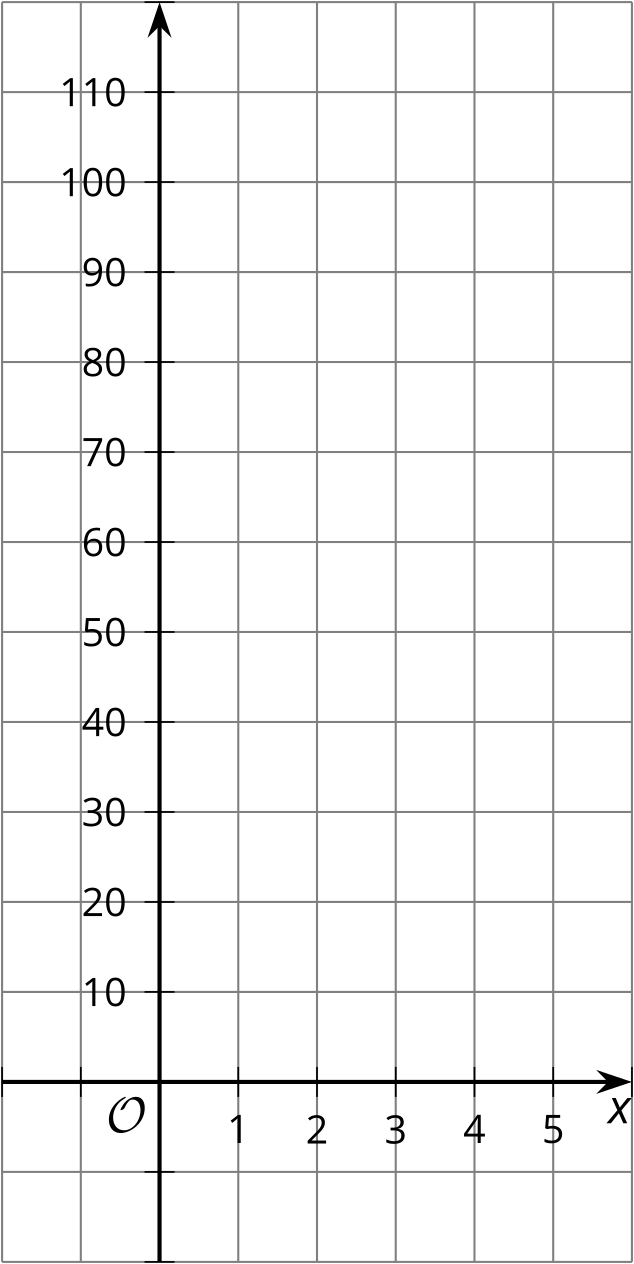 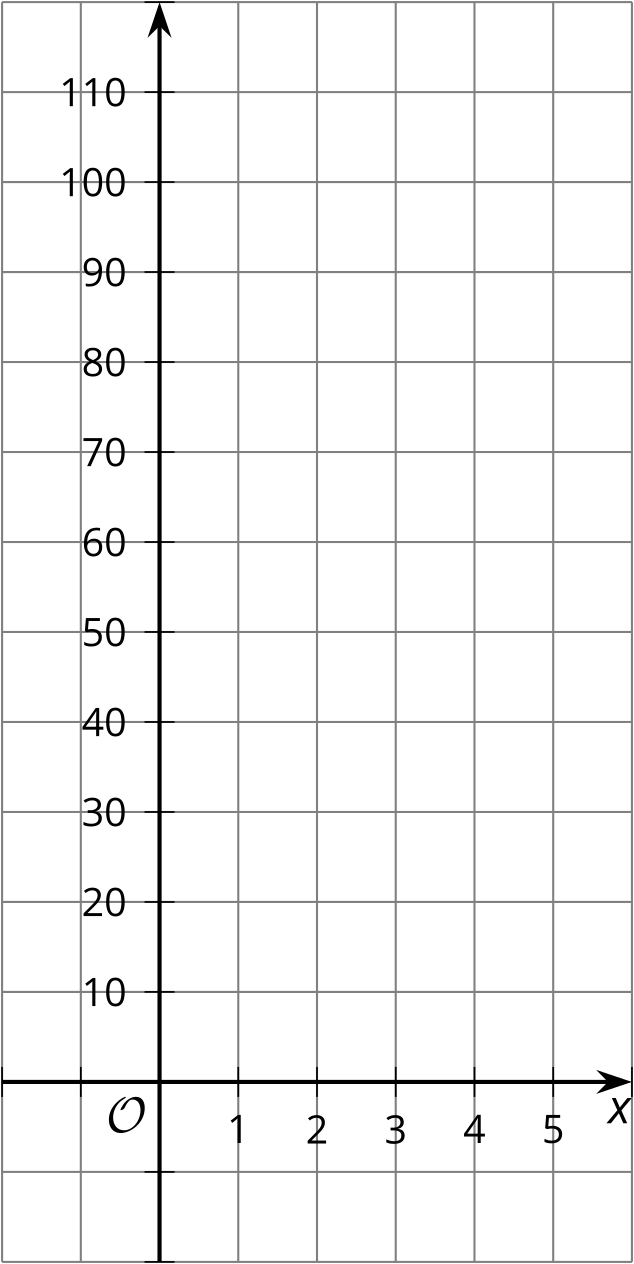 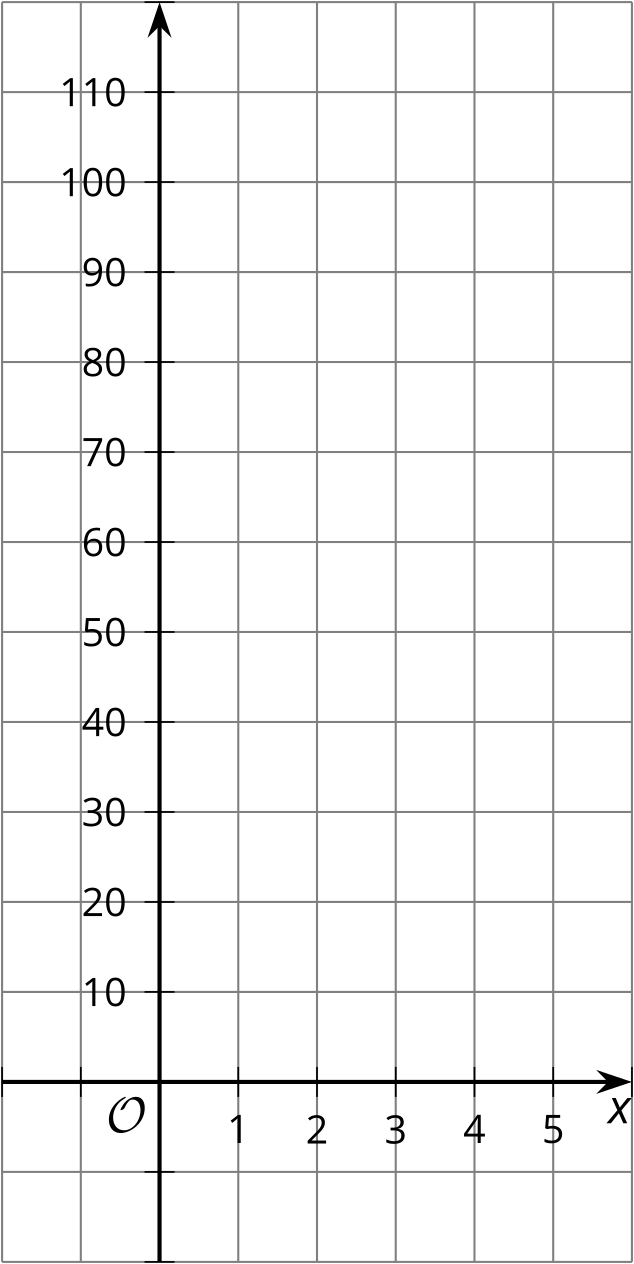 4.3: Evaluating Exponential and Quadratic ExpressionsFor each row, you and your partner will each evaluate an expression. You should each get the same answer in each row. If you disagree, work to reach agreement.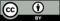 © CC BY 2019 by Illustrative Mathematics®Noah’s workMai’s work corrected work  Evaluate  when  is 6.307,776Evaluate  when  is 2.36324-101235-101235-101235rowPartner APartnerB1 when  is 3 when  is 42 when  is 9 when  is 53 when  is 0 when  is 34 when  is 4 when  is 35 when  is 7 when  is 56 when  is 4 when  is 107 when  is 6 when  is 38 when  is  when  is -19 when  is -4 when  is 10 when  is 3 when  is -3